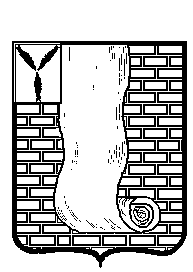 СОВЕТМУНИЦИПАЛЬНОГО ОБРАЗОВАНИЯ ГОРОД КРАСНОАРМЕЙСК КРАСНОАРМЕЙСКОГО МУНИЦИПАЛЬНОГО РАЙОНАСАРАТОВСКОЙ ОБЛАСТИР Е Ш Е Н И Е Об утверждении внесенных изменений в Правила землепользования и застройки муниципального образования город Красноармейск Красноармейского муниципального района Саратовской областиВ соответствии с статьёй 32, 33 Градостроительного кодекса Российской Федерации, Федеральным законом от 06.10.2003 года № 131-ФЗ «Об общих принципах организации местного самоуправления в Российской Федерации», на основании заключения о результатах публичных слушаний от 04.10.2023 г., руководствуясь Уставом муниципального образования город Красноармейск Красноармейского муниципального района Саратовской области, Совет муниципального образования город Красноармейск Красноармейского муниципального района Саратовской области РЕШИЛ:    1. Внести в Правила землепользования и застройки муниципального образования город Красноармейск, утвержденные Решением Совета муниципального образования город Красноармейск Красноармейского муниципального района Саратовской области от 23.12.2011 № 14/98 «Об утверждении Правила землепользования и застройки муниципального образования город Красноармейск Красноармейского муниципального района Саратовской области» (с изменениями от 28.05.2014г. № 9/35; 09.01.2016 г. № 09; 20.06.2016 №07/33; 30.11.2016 № 12/64; 21.12.2016 № 13/73; 20.12.2018г. № 85; 20.12.2018г. № 86; 17.04.2019г. № 19/29; 25.11.2020г. № 85; 27.01.2021г. № 02; 20.10.2021 №66, 30.03.2022 №16; 27.07.2022 №37; 25.01.2023 №10, 26.04.2023 №27) следующие изменения:1.1. Картографический материал проекта правил землепользования и застройки муниципального образования город Красноармейск Красноармейского муниципального района Саратовской области: «Карта функциональных зон», «Карта зон с особыми условиями использования территории», утвердить в новой редакции, согласно приложению № 1;1.2. Текстовую часть правил землепользования и застройки муниципального образования город Красноармейск Красноармейского муниципального района Саратовской области изложить в новой редакции согласно приложению.1.3. Утвердить материал описания координат характерных точек территориальных границ функциональных зон населенных пунктов в системе координат, используемой для ведения Единого государственного реестра недвижимости, согласно приложению.2. Считать утратившим силу Решение Совета муниципального образования город Красноармейск Красноармейского муниципального района Саратовской области:- от 09.01.2016 г. № 09 «Об изменении правил землепользования и застройки муниципального образования город Красноармейск Красноармейского муниципального района Саратовской области»;- от 30.11.2016 № 12/64 «О внесении изменений в Правила землепользования и застройки муниципального образования город Красноармейск Красноармейского муниципального района»;- от 21.12.2016 № 13/73 «О внесении изменений в Правила землепользования и застройки муниципального образования город Красноармейск Красноармейского муниципального района»;- от 20.12.2018г. № 85 «Об утверждении внесенных изменений в Правила землепользования и застройки муниципального образования город Красноармейск Красноармейского муниципального района»;- 20.12.2018г. № 86 «Об утверждении внесенных изменений в Правила землепользования и застройки муниципального образования город Красноармейск Красноармейского муниципального района»;-17.04.2019г. № 19/29 «Об утверждении внесенных изменений в Правила землепользования и застройки муниципального образования город Красноармейск Красноармейского муниципального района»;- 25.11.2020г. № 85 «О внесении изменений в Правила землепользования и застройки муниципального образования город Красноармейск Красноармейского муниципального района»;- 27.01.2021г. № 02 «О внесении изменений в Правила землепользования и застройки муниципального образования город Красноармейск Красноармейского муниципального района»- 20.10.2021 №66 «О внесении изменений в Правила землепользования и застройки муниципального образования город Красноармейск Красноармейского муниципального района»;- 30.03.2022 №16 «Об утверждении внесенных изменений в Правила землепользования и застройки муниципального образования город Красноармейск Красноармейского муниципального района»;- 27.07.2022 №37 «Об утверждении внесенных изменений в Правила землепользования и застройки муниципального образования город Красноармейск Красноармейского муниципального района»;- 25.01.2023 №10 «Об утверждении внесенных изменений в Правила землепользования и застройки муниципального образования город Красноармейск Красноармейского муниципального района»;- 26.04.2023 №27 «Об утверждении внесенных изменений в Правила землепользования и застройки муниципального образования город Красноармейск Красноармейского муниципального района»;3.Опубликовать (обнародовать) настоящее решение путем размещения на официальном сайте администрации Красноармейского муниципального района Саратовской области в информационно-телекоммуникационной сети «Интернет».Глава муниципального образованиягород Красноармейск                                                                     А.В. КузьменкоСекретарь Совета                                                                                  А.В. Куклевот25.10.2023№58от25.10.2023№58